ENTWURF(ÜBERARBEITUNG)Dokument UPOV/INF-EXN/8

LISTE DER UPOV/INF-EXN-DOKUMENTE UND 
DATUM DER JÜNGSTEN AUSGABEVom Verbandsbüro erstelltes Dokument

zu prüfen vom Rat auf seiner neunundvierzigsten ordentlichen Tagung
am 29. Oktober 2015 in Genf

Haftungsausschluß:  dieses Dokument gibt nicht die Grundsätze oder eine Anleitung der UPOV wiedera)	UPOV/INF-Dokumentenserieb)	Erläuterungen zum UPOV-Übereinkommen [Ende des Dokuments]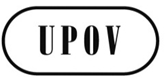 GUPOV/INF-EXN/8 Draft 1ORIGINAL: englischDATUM: 14. September 2015INTERNATIONALER VERBAND ZUM SCHUTZ VON PFLANZENZÜCHTUNGEN INTERNATIONALER VERBAND ZUM SCHUTZ VON PFLANZENZÜCHTUNGEN INTERNATIONALER VERBAND ZUM SCHUTZ VON PFLANZENZÜCHTUNGEN GenfGenfGenfDokumentverweisAusgabeTitelDatum der FassungUPOV/INF-EXN/8Liste der UPOV/INF-EXN-Dokumente und Datum der jüngsten Ausgabe29. Oktober 2015DokumentverweisAusgabeTitelDatum der FassungUPOV/INF/4/4Finanzordnung und ihre Durchführungsbestimmungen der UPOV27. März 2015UPOV/INF/5UPOV-Musteramtsblatt für Sortenschutz18. Oktober 1979UPOV/INF/6/4Anleitung zur Ausarbeitung von Rechtsvorschriften aufgrund der Akte von 1991 des UPOV-Übereinkommens29. Oktober 2015UPOV/INF/7 Geschäftsordnung des Rates 15. Oktober 1982UPOV/INF/8Vereinbarung zwischen der Weltorganisation für geistiges Eigentum und dem Internationalen Verband zum Schutz von Pflanzenzüchtungen26. November 1982UPOV/INF/9 Abkommen zwischen dem Internationalen Verband zum Schutz von Pflanzenzüchtungen und dem Schweizerischen Bundesrat zur Regelung des rechtlichen Statuts dieses Verbandes in der Schweiz (Sitzabkommen)17. November 1983UPOV/INF/10/1Interne Revision21. Oktober 2010UPOV/INF/12/5Erläuterungen zu Sortenbezeichnungen nach dem UPOV-Übereinkommen29. Oktober 2015UPOV/INF/13/1Anleitung zum Verfahren für den Beitritt zur UPOV 22. Oktober 2009UPOV/INF/14/1Anleitung für UPOV-Mitglieder zum Verfahren für die Ratifizierung der oder den Beitritt zur Akte von 1991 des UPOV-Übereinkommens 22.Oktober 2009UPOV/INF/15/3Anleitung für Verbandsmitglieder 27. März 2015UPOV/INF/16/5Austauschbare Software29. Oktober 2015UPOV/INF/17/1Richtlinien für die DNS-Profilierung: Auswahl molekularer Marker und Aufbau von Datenbanken („BMT-Richtlinien“)21. Oktober 2010UPOV/INF/18/1Etwaige Verwendung molekularer Marker bei der Prüfung der Unterscheidbarkeit, der Homogenität und der Beständigkeit (DUS)20. Oktober 2011UPOV/INF/19/1Regeln für die Erteilung des Beobachterstatus an Staaten, zwischenstaatliche Organisationen und internationale Nichtregierungsorganisationen bei UPOV-Organen1. November 2012UPOV/INF/20/1Regeln für den Zugang zu UPOV-Dokumenten 1. November 2012UPOV/INF/21/1Alternative Mechanismen zur Streitbeilegung1. November 2012UPOV/INF/22/2Von Verbandsmitgliedern verwendete Software und Ausrüstung29. Oktober 2015C(Extr.)/19/2 Rev.Der Begriff des Züchters und allgemein bekannte Sorten9. August 2002DokumentverweisAusgabeTitelDatum der FassungUPOV/EXN/BRD/1Erläuterungen zur Begriffsbestimmung des Züchters nach der Akte von 1991 des UPOV-Übereinkommens24. Oktober 2013UPOV/EXN/VAR/1Begriffsbestimmung der Sorte nach der Akte von 1991 des UPOV-Übereinkommens21. Oktober 2010UPOV/EXN/GEN/1Gattungen und Arten, die nach der Akte von 1991 des UPOV-Übereinkommens geschützt werden müssen22. Oktober 2009UPOV/EXN/NAT/1Inländerbehandlung nach der Akte von 1991 des UPOV-Übereinkommens22. Oktober 2009UPOV/EXN/NOV/1Neuheit nach dem UPOV-Übereinkommen22. Oktober 2009UPOV/EXN/PRI/1Prioritätsrecht nach dem UPOV-Übereinkommen22. Oktober 2009UPOV/EXN/PRP/2Vorläufiger Schutz nach dem UPOV-Übereinkommen29. Oktober 2015UPOV/EXN/CAL/1Bedingungen und Einschränkungen im Zusammenhang mit der Zustimmung des Züchters in bezug auf Vermehrungsmaterial nach dem UPOV-Übereinkommen21. Oktober 2010UPOV/EXN/HRV/1Erläuterungen zu Handlungen in bezug auf Erntegut nach der Akte von 1991 des UPOV-Übereinkommens24. Oktober 2013UPOV/EXN/EDV/1Im wesentlichen abgeleitete Sorten nach der Akte von 1991 des UPOV-Übereinkommens22. Oktober 2009UPOV/EXN/EXC/1Ausnahmen vom Züchterrecht nach der Akte von 1991 des UPOV-Übereinkommens22. Oktober 2009UPOV/EXN/NUL/2Nichtigkeit des Züchterrechts nach dem UPOV-Übereinkommen29. Oktober 2015UPOV/EXN/CAN/2Aufhebung des Züchterrechts nach dem UPOV-Übereinkommen29. Oktober 2015UPOV/EXN/ENF/1Wahrung der Züchterrechte nach dem UPOV-Übereinkommen22. Oktober 2009